Форма журнала технического состояния производственного оборудования      Заглавный лист________________________наименование организации, структурное подразделениеЖурнал
технического состояния______________________________(наименование оборудования)Начат  «__»__________20__г.Окончен  «__»__________20__г.Последующие листыСтраницы журнала прошнуровываются, пронумеровываются, оставшаяся часть шнура приклеивается к последней странице частью листа бумаги, на котором указывается количество страниц, все скрепляется печатью организации и подписывается ответственным должностным лицом ведущим учет журналов.Образец заполнения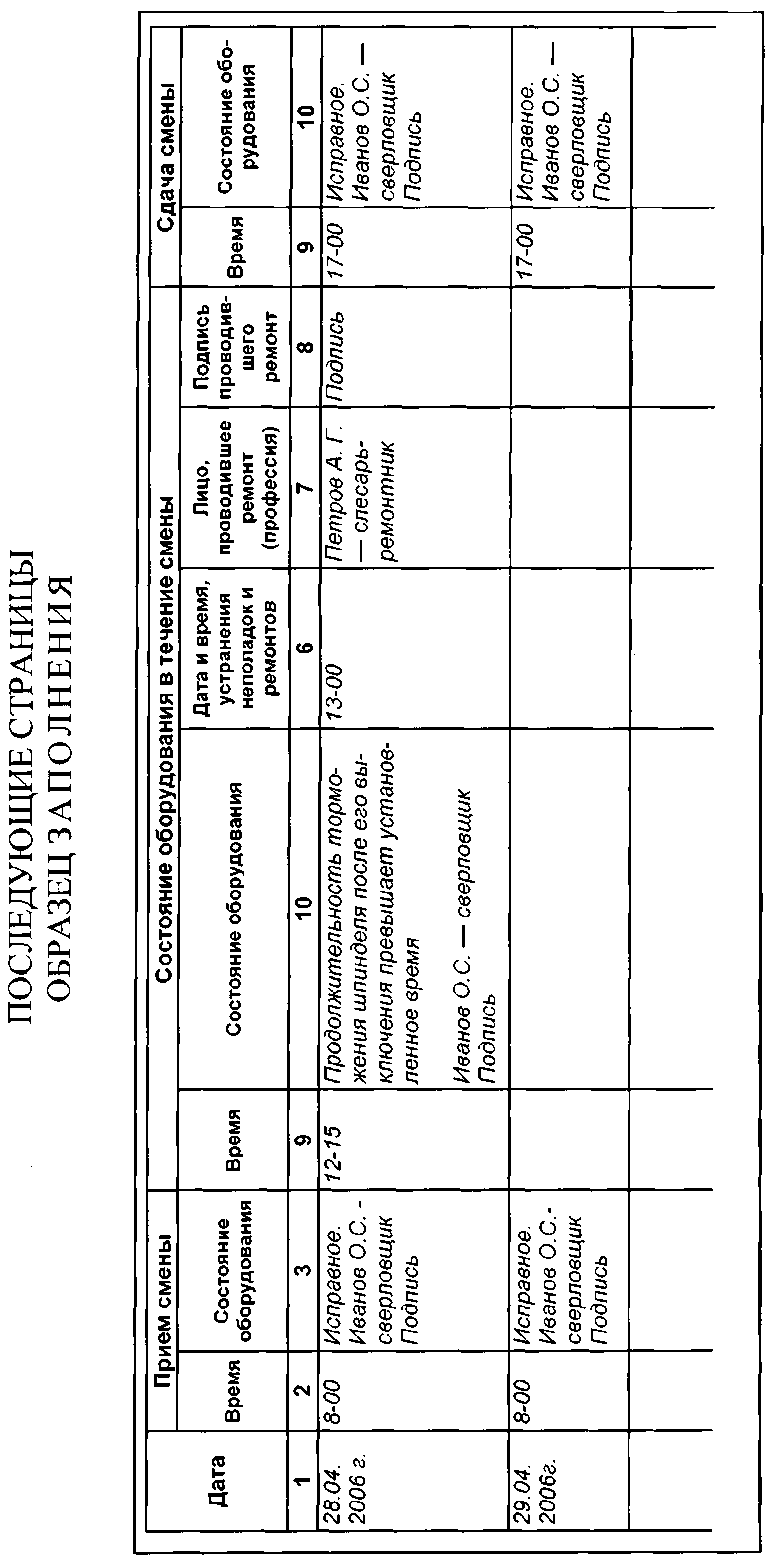 ДатаПрием сменыПрием сменыСостояние оборудования в течение сменыСостояние оборудования в течение сменыСостояние оборудования в течение сменыСостояние оборудования в течение сменыСостояние оборудования в течение сменыСдача сменыСдача сменыДатавремясостояние  оборудованиявремя  неполадки, ремонты оборудования и т.д.дата  и время устранения неполадок и ремонтовлицо, проводившее ремонт (профессия)подпись времясостояние  оборудования12345678910